Zbroji.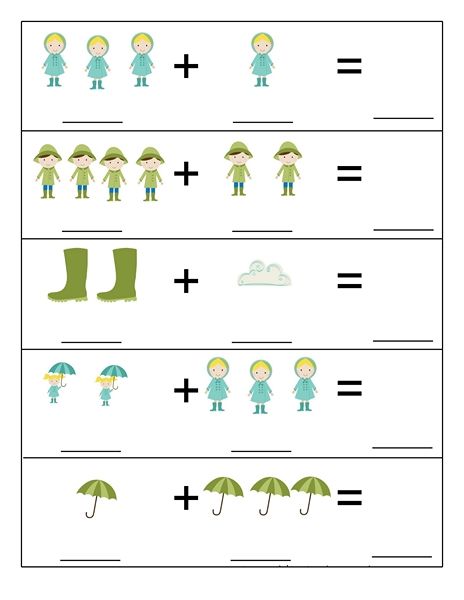 Oduzmi.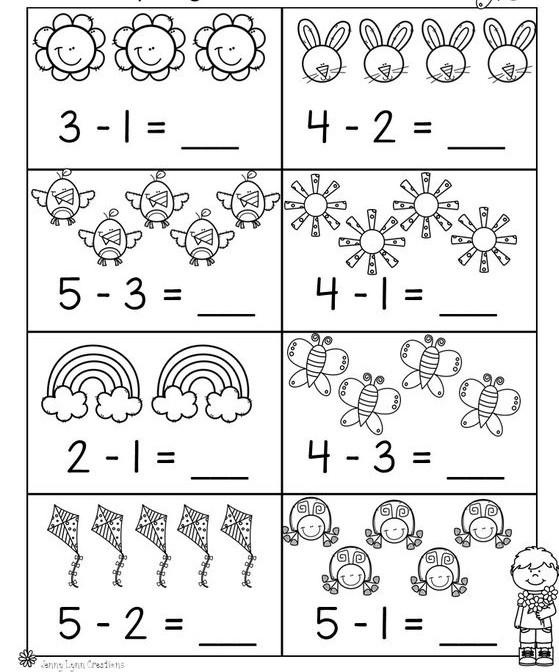 